المملكة العربية السعودية 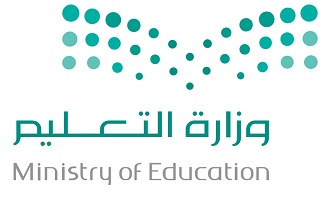 وزارة التربية والتعليم إدارة التعليم بمحافظة ينبع مكتب إدارة التعليم بمحافظة العيص    الشؤون التعليمية ـ الإشراف التربوي شعبة الصفوف الأولية 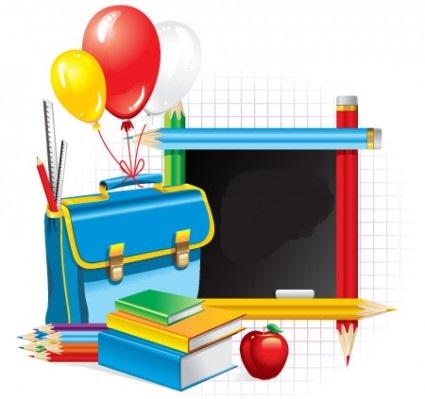 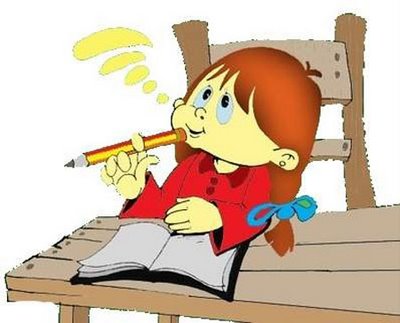 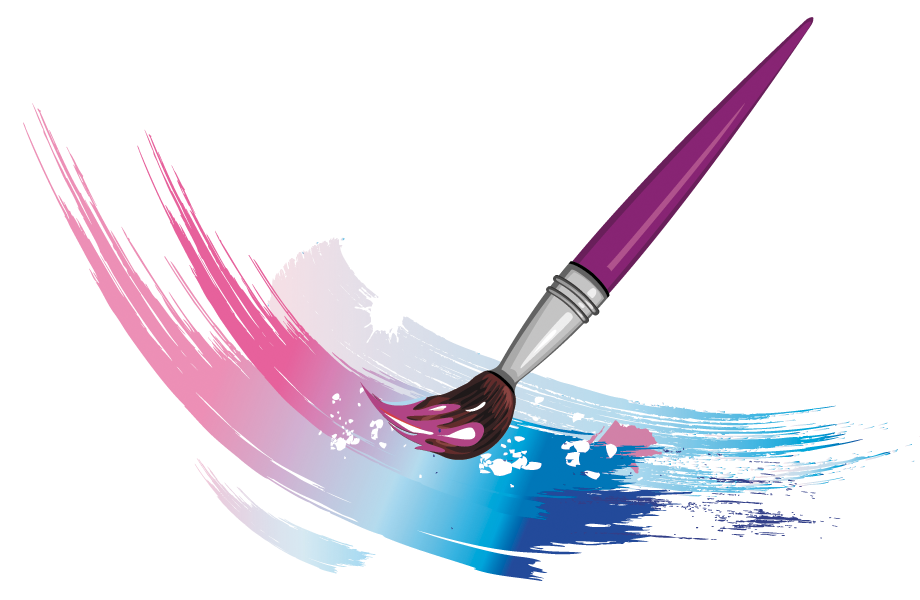 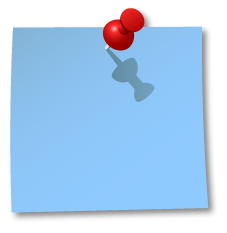 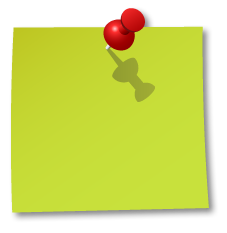 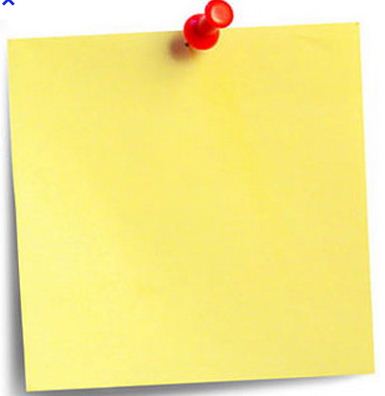 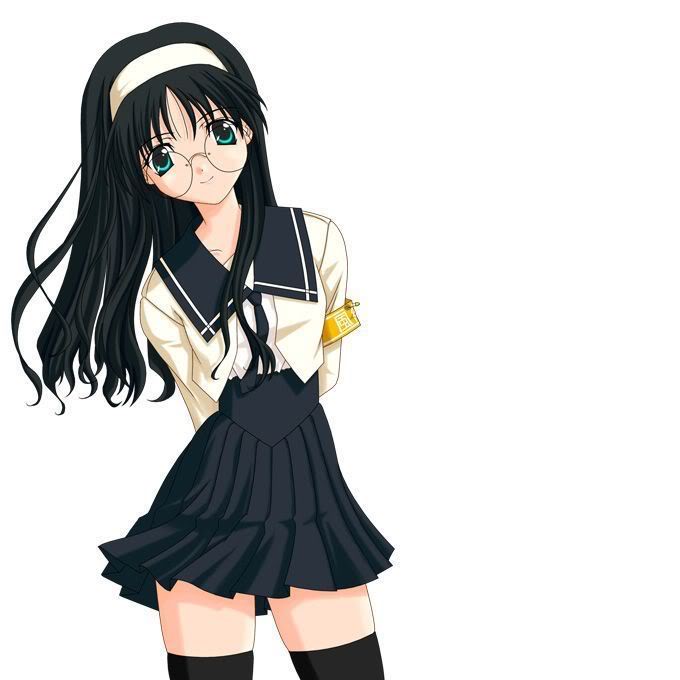 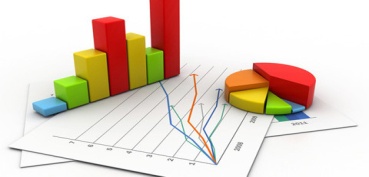                    متابعة مستوى الطالبة 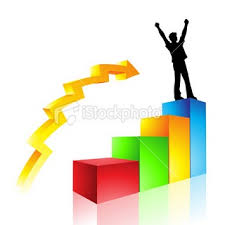 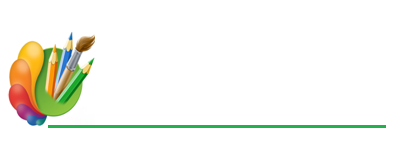 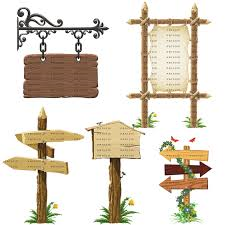                                    وذلك باستخدام استراتيجية من أنا ؟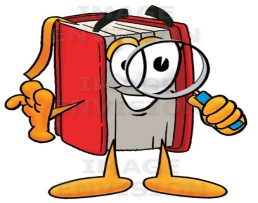 نحن عائلة الحرف الثالث من حروف الهجاءو أنا الأخت الكبرى في عائلة التاء  وأنا أشبه أمي التاء تمام في كل شيء في شكلها وصوتها وتجدني في أخر الكلمات مثل قرأت ــــ كتبت ــ نظرت ــ حوت    ولا يتغير نطقي أبدًا مع الضمة والفتحة والكسرة والسكون 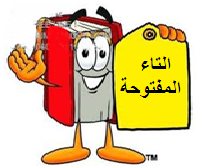 فمن أنا ؟؟ 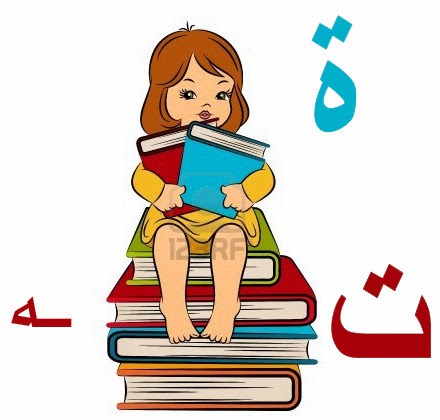 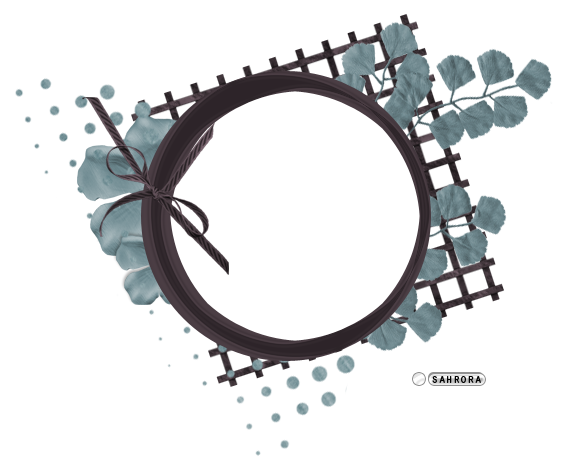 تعريف التاء المفتوحة  -
هي التي نقرؤها تاءً مع الحركات الثلاث : الفتحة ، والضمة ، والكسرة، وتبقى على حالها إذا وقفنا عليها بالسكون ، وتكتب هكذا "ت"
كرمتْ المعلماتُ الطالباتمواضع التاء :ـ1ـ  إذا جاءت في آخر الفعل سواء أكانت من أصله. مثل بات ـ مات  أم كانت تاء التأنيث الساكنة مثل  كتبتْ - جلستْ - أكلتْ سافرتُ - جلستَ – رسمتِ2ـ في آخر جمع المؤنث السالم مثل المعلمات- الطالبات- الفاطمات3ـ في الضمائر مثل أنتَ ، أنتِ 4ـ في الاسم المفرد الثلاثي وجمعه مثل (بيت ،بيوت ) ،(صوت، أصوات) 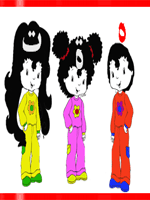 ، (موت ) ، (أموات) .                                   تعرض المعلمة على الطالبة كلمات وتطلب وضع             دائرة حول حرف التاء المفتوحة             مثال : بيت ـ صوت ، حوت . 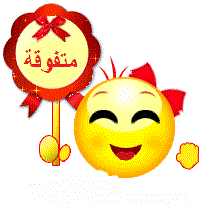 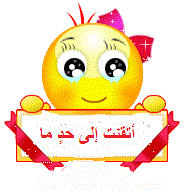 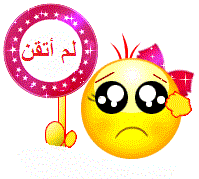                                   أقرأ الكلمات التالية ثم أعيد رسمها  :ـ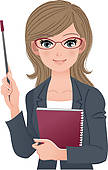 معلمة : معلمات      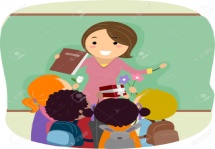 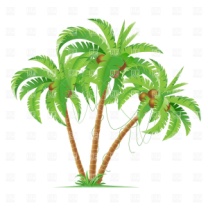 نحلة :  نخلات 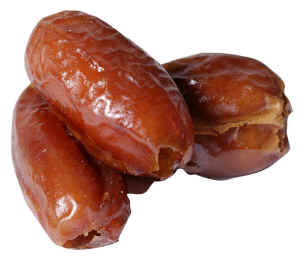 تمرة :  تمرات    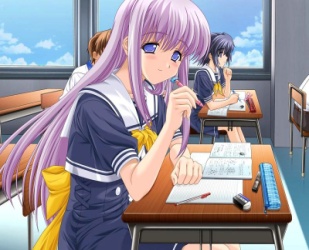 طالبة :  طالبات                                   عرض شجرة مثمرة  تحمل كلمات منتهية بالتاء :ـ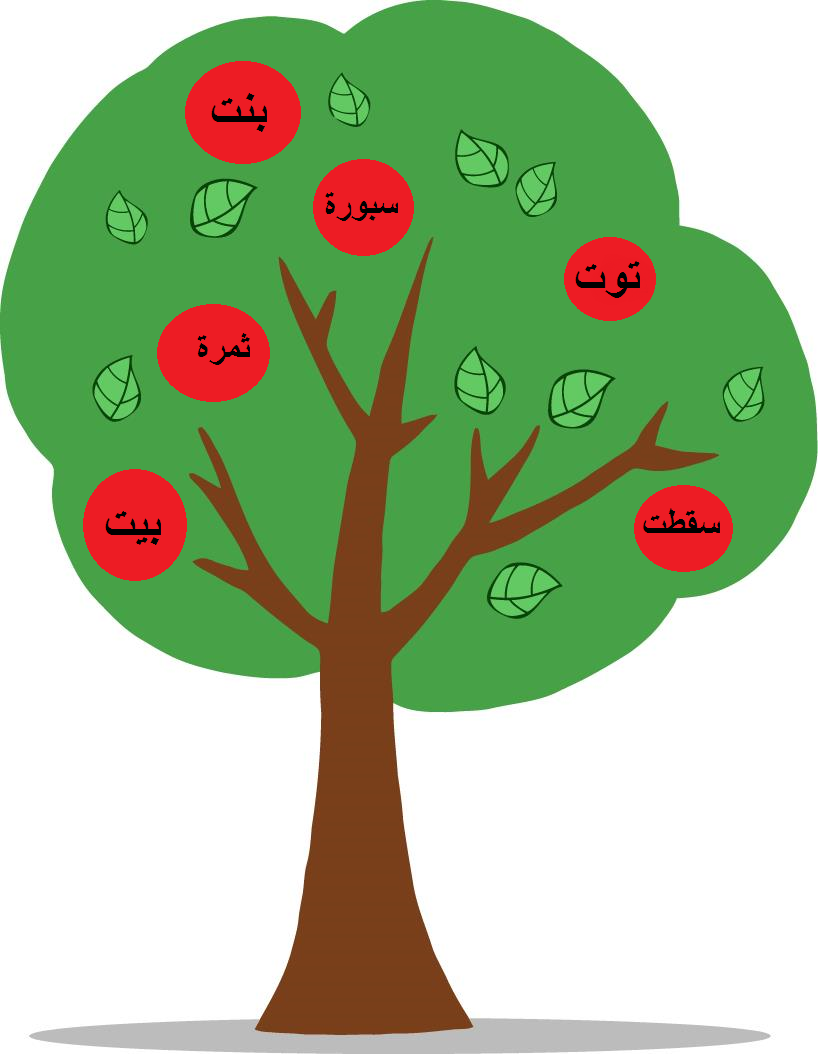 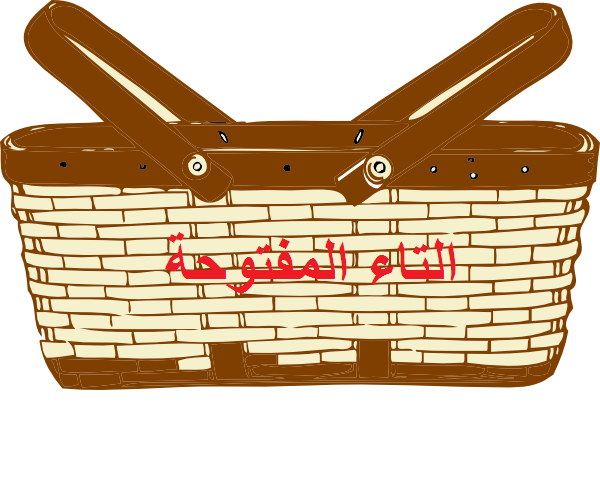                                   استبدلي كل صورة باسمها :ـ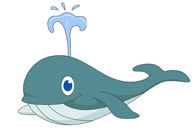 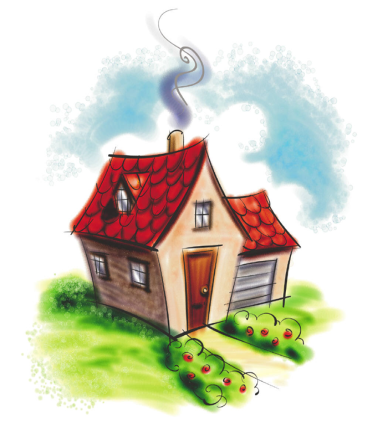   ..................                         ..................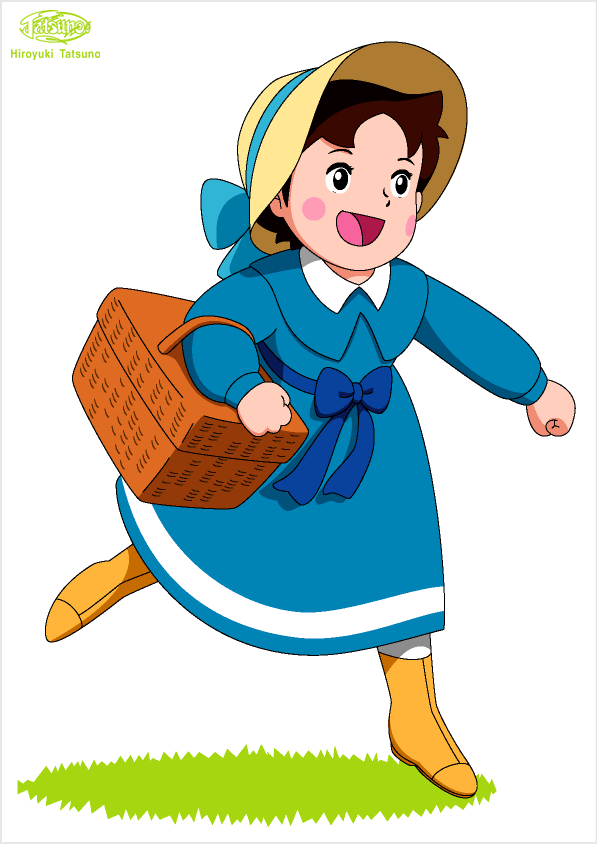 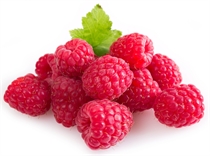     ....................                     .....................                                   بعد عرض حرف التاء المفتوحة على بطاقة تقوم الطالبة بتشكيله من الصلصال ثم تنطقه بجميع الحركات  :ـ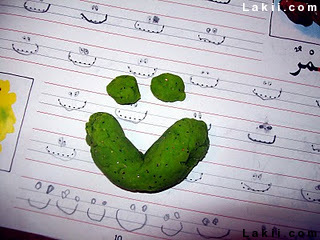 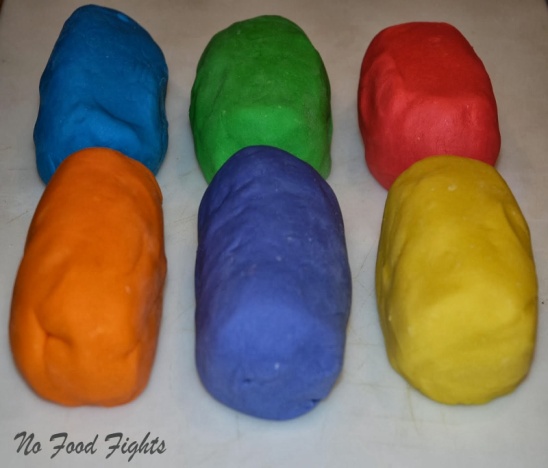 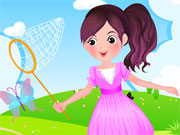                                       اصطاد الفراشات التي تحمل الكلمات    منتهية بالتاء المفتوحة                              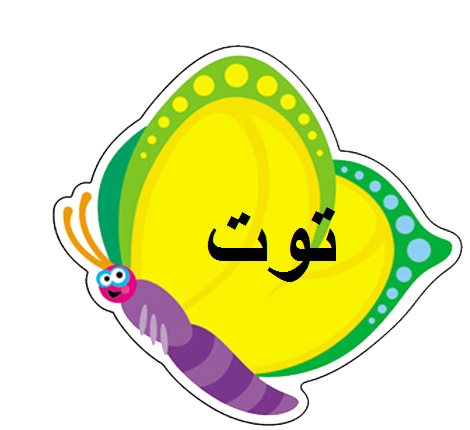 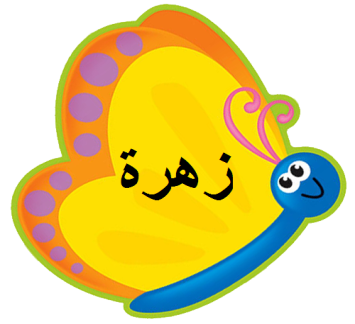 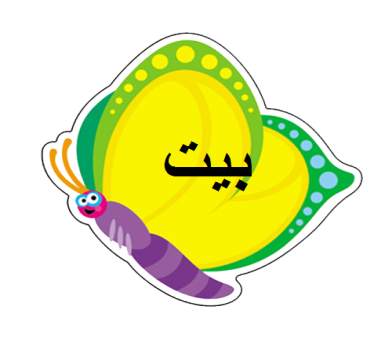 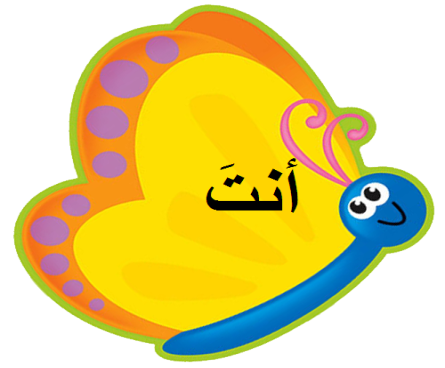 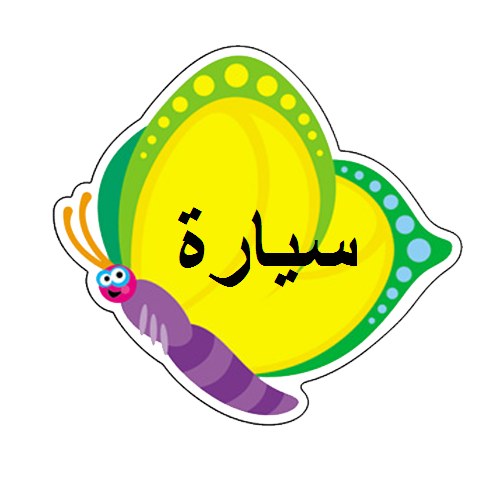               انقلي الكلمات المكتوبة إلى كل مربع يشبهه. لاحظ ـ أقرأ ـ أنسخ ( انسخي الكلمات التالية بخط جميل )    صوت   ـ     توت   ـ    أمهات    .........     ........       ........                                      يتم إملاء الطالبة إملاء اختباريًا للكلمات التي تم التدريب عليها بيت ـ صوت ـ بنت ـ أمهات ـ طالبات ـ حوت ـ توت  ......   ......    ......   .......   .........    ........   .......تصويب الخطأ  ......   ......    ......   .......   .........    ........   .......                                   اكتبي خمس كلمات من عندك                 منتهية بالتاء المفتوحة باستخدام استراتيجية العصف الذهني :ـ...................                      ......................................                      ....................                    ....................  الهدفالوصفالهدف بعيد المديأن تقرأ الطالبة الكلمات المشتملة على حروف المد والكلمات التي تشتمل على اللام القمرية والشمسية والمنتهية بالتنوين والمنتهية بالتاء أن تكتب الطالبة الكلمات المشتملة على حروف المد والكلمات التي تشتمل على اللام القمرية والشمسية والمنتهية بالتنوين والمنتهية بالتاءالأهداف قصيرة المدىأن تقرأ الطالبة الكلمات المشتملة على اللام الشمسية واللام القمرية عند إعطائها عشر كلمات مكتوبة على بطاقة  أن تكتب الطالبة الكلمات المشتملة على اللام الشمسية واللام القمرية عند إعطائها عشر كلمات مكتوبة على بطاقةالأهداف قصيرة المدىأن تقرأ الطالبة الكلمات المنتهية بالتاء المفتوحة عند إعطائها عشر كلمات مكتوبة على بطاقة أن تكتب الطالبة الكلمات المنتهية بالتاء المفتوحة عند إعطائها عشر كلمات مكتوبة على بطاقة الأهداف قصيرة المدىأن تقرأ الطالبة الكلمات المنتهية بالتاء المربوطة عند إعطائها عشر كلمات مكتوبة على بطاقة أن تكتب الطالبة الكلمات المنتهية بالتاء المربوطة عند إعطائها عشر كلمات مكتوبة على بطاقة الهدف التدريسي الأولأن تقرأ الطالبة الكلمات المنتهية بالتاء المفتوحة عند إعطائها عشر كلماتأن تكتب الطالبة الكلمات المنتهية بالتاء المفتوحة عند إعطائها عشر كلمات اسم الطالبةالعمرالصفالحالة الدراسيةالحالة الاجتماعيةالحالة الصحيةملاحظاتالمحاولاتالتاريخالاستراتيجيات المستخدمةأدوات التقويمنسبة الإتقانالوصفأسباب التأخيرالملاحظاتالأولىالثانيةالثالثةالرابعةالخامسةالسادسةالسابعة